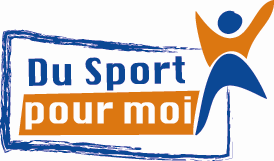 SONDAGE D’INTÉRÊTLe sondage suivant a pour but de connaître vos intérêts et ceux de vos enfants en prévision d’organiser la prochaine session d’automne et les autres qui suivront.  Du sport pour moi! est un programme sportif destiné aux jeunes de 6 à 12 ans ayant un handicap visuel. Le programme inclut de 8 à 10 séances, à raison de 1 h à 1 h 30 par semaine, pour un total de 10 heures d’activité sportive. Vos réponses seront étudiées et utilisées dans le but de créer le programme le mieux adapté possible à vos demandes et selon la disponibilité des lieux et des instructeurs. 1- Je suis intéressé(e) à faire les sports suivant dans le cadre du prochain programme. Cochez tous les sports qui vous intéressent2- Dans le passé, mon enfant a déjà pratiqué ces sports :3- J’aimerais que les activités se déroulent quelle journée et de préférence dans quelle plage horaire: (écrire le chiffre en ordre de préférence, 1 étant votre premier choix) 4- Est-ce important que les 10 séances soit les mêmes journées et sensiblement aux mêmes heures? Oui, le plus possible Pas nécessairement5- Je voudrais que les séances soient d’une durée de : * Ajouter le coût d’adhésion de 15 $ et renouvelable chaque année, au mois d’avril.6- Je voudrais inscrire mon enfant au programme Du sport pour moi!: Volet initiationCombien de variétés de sports pratiqués lors des 10 semaines: 2 sports (Moitié/moitié) 3 sports Volet perfectionnementPour quel sport, spécifié :      					7- Est-ce important pour vous, d’avoir accès au cours, pour voir votre enfant pendant la séance? Si possible Pas nécessairement Il le faut absolument8- Pour essayer de s’ajuster à la réalité de tout le monde concernant les déplacements, veuillez cocher toutes les affirmations qui s’appliquent à vous. Je me déplace avec ma voiture Je me déplace avec le système de transport en commun Je me déplace avec le système de transport adapté Je fais du covoiturage9- À quel endroit habitez-vous? Montréal, spécifiez l’arrondissement :       				 Rive-Sud de Montréal, spécifiez:       					 Rive-Nord de Montréal, spécifiez:       					 Ville de Québec Lévis ou les environs de Québec, spécifiez :      					10- Si un programme est offert près de chez vous, avez-vous l’intention d’inscrire votre enfant à la session d’automne?  Oui Peut-être Non, pour quelle raison :       					11- Est-ce que la possibilité d’inscrire les frères et sœurs est une option intéressante pour vous? Oui Peut-être Non, pour quelle raison :       					12- Avez-vous des questions ou commentaires?      					Si vous êtes intéressé par le programme, nous vous invitons à nous laisser vos coordonnées :Nom de l’enfant :      						École fréquentée par votre enfant :      				Nom :      								Téléphone :      							Courriel :      							Merci de renvoyer le sondage complété à l’adresse courriel suivante:projets@sportsaveugles.qc.caNous vous remercions pour votre temps consacré à remplir ce sondage et l’intérêt porté à notre programme Du sport pour moi!.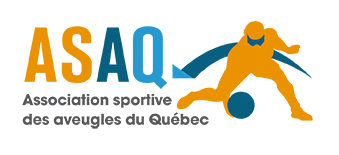  Athlétisme (course, lancer, saut) Ski de fond (session hiver) Aviron (à Lachine et doit savoir nager) Raquette (session hiver) Cheerleading Vélo (session printemps) Escalade Soccer / Cécifoot Escrime Natation  Mini-goalball (session automne et hiver) Yoga Judo Trampoline Kayak / Mayak(début automne ou fin printemps) GymnastiqueAutre, précisez      AIMÉPAS AIMÉSpécifiez :      Spécifiez :      (Écrire de 1 à 3)(Écrire de 1 à 7)     Samedi        9 h à 10 h     Dimanche      10 h à 11 h     Samedi ou dimanche (pas de préférence)      11 h à 12 h      13 h à 14 h      14 h à 15 h      15 h à 16 h      16 h à 17 h 60 minutes, coût de 125 $ pour la session de 10 séances 90 minutes, coût de 160 $ pour la session de 10 séances